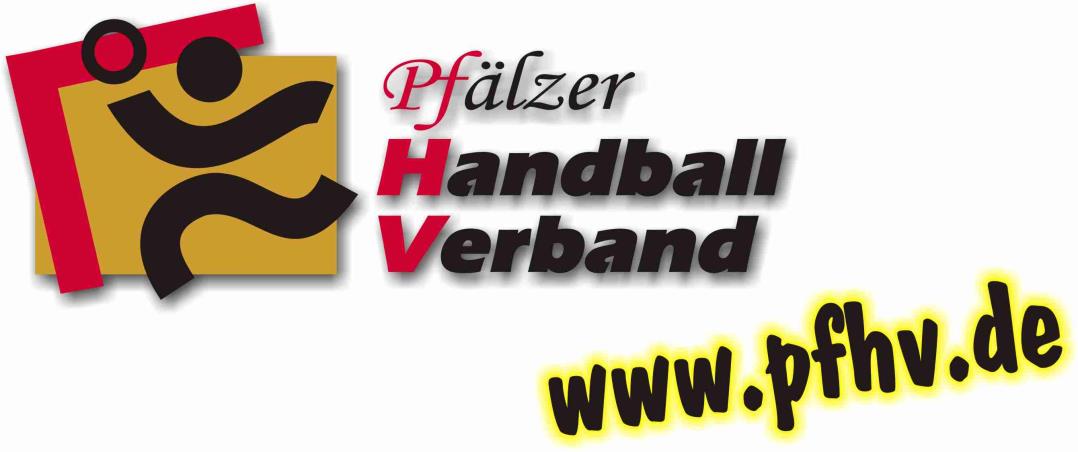 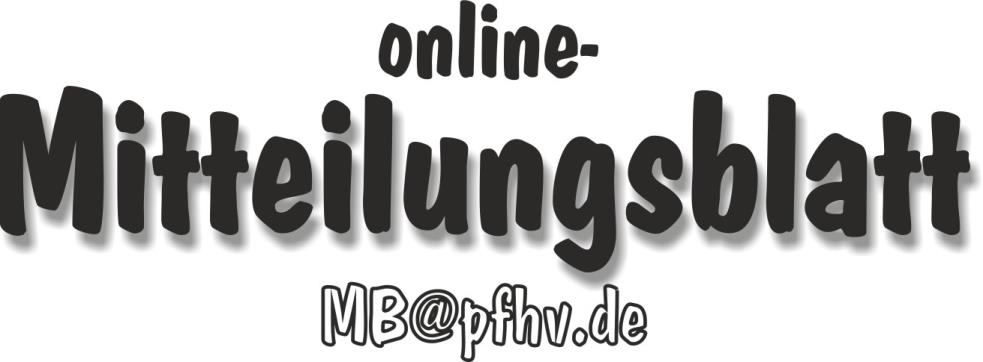 Nummer 41Stand: 09.10.2014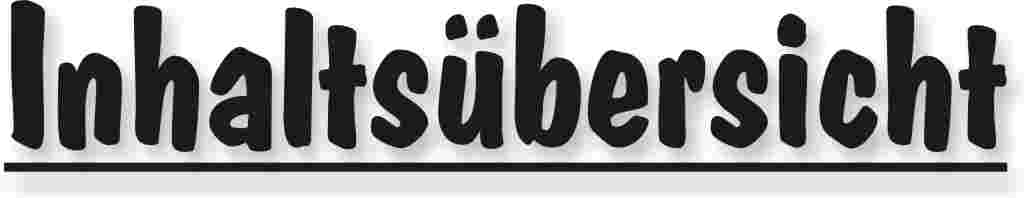 Halten Sie die Strg-Taste gedrückt und klicken in der Übersicht auf die gewünschte Seitenzahl, danach gelangen Sie direkt zur entsprechende Stelle im word-Dokument.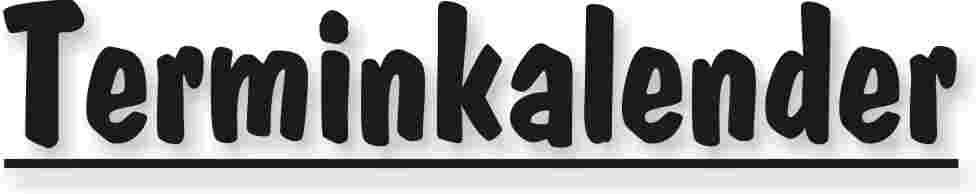 Der komplette Terminkalender kann auf der PfHV-Homepage heruntergeladen werden:http://www.pfhv.de/html/Service/Terminkalender.htm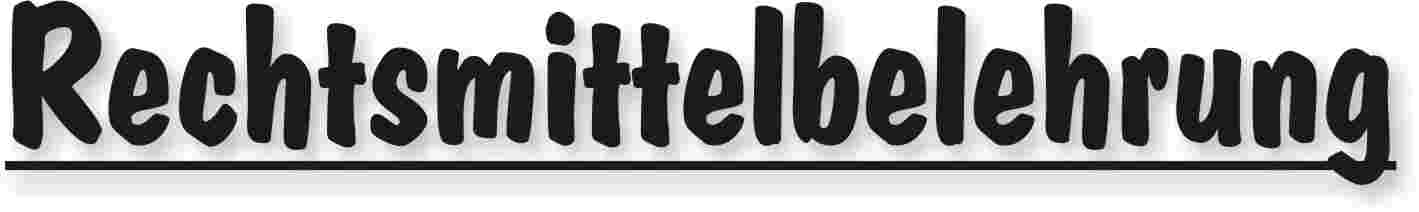 Gegen alle Sportinstanzenbescheide ist innerhalb von 14 Tagen nach Zustellung gebührenfreier doch kostenpflichtiger Einspruch zum Vorsitzenden des VSG möglich [maßgebend ist nach § 42 RO grundsätzlich das Datum des Poststempels. Der Zugang gilt am dritten Tag nach der Aufgabe als erfolgt: bei Veröffentlichung im MB gilt er mit dem dritten Tage nach der Veröffentlichung als bewirkt].Gegen Urteile des VSG ist innerhalb von 14 Tagen nach Zustellung [maßg. siehe 1.] Berufung zum VG-Vorsitzenden möglich.Gegen Urteile des Verbandsgerichtes ist innerhalb von 14 Tagen nach Zustellung [maßg.s.1.] Revision zum Vorsitzenden des DHB-Bundesgerichtes, Herrn Dr. Hans-Jörg Korte, Eickhorstweg 43, 32427 Minden möglich. Innerhalb dieser Frist sind darüber hinaus die Einzahlung der Revisionsgebühr in Höhe von EUR 500,00 und eines Auslagenvorschusses in Höhe von EUR 400,00 beim DHB nachzuweisen. Auf die weiteren Formvorschriften aus § 37 RO DHB wird ausdrücklich hingewiesen.Für alle Einsprüche, Berufungen und Revisionen gilt....Die entsprechenden Schriften sind von einem Vorstandsmitglied und dem Abteilungsleiter zu unterzeichnen. Name und Funktion des jeweiligen Unterzeichnenden müssen in Druckschrift vermerkt sein. Sie müssen einen Antrag enthalten, der eine durchführbare Entscheidung ermöglicht. Der Nachweis über die Einzahlung von Gebühr und Auslagenvorschuss ist beizufügen. Die §§ 37 ff. RO sind zu beachten.Einsprüche gegen Entscheidungen der Sportinstanzen  -  EUR 0,00 Rechtsbehelfe zum PfHV-VSG  -  EUR 26,00Berufung zum PfHV-VG  -  EUR 50,00Revision zum BG DHB:     EUR 500,00 und EUR 400,00 Auslagenvorschuss = EUR 900,00 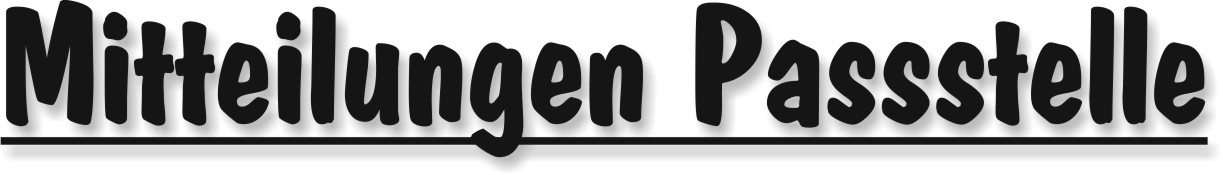 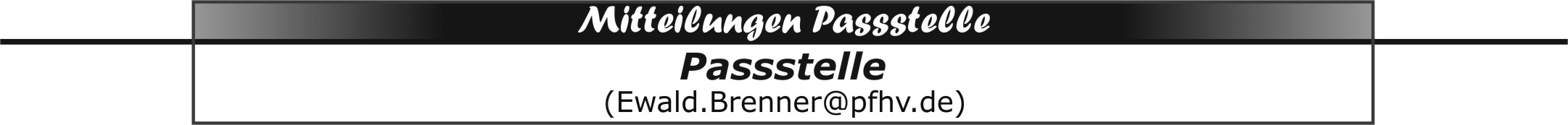 Werte Vereinsvertreter,Bitte denken Sie daran, dass die Z/S Ausweise mit Bild und die Z/S Ausbildungsnachweise mit dem Datum „bis 30.06.2014“ keine Gültigkeit mehr haben.Von insgesamt 1235 ausgestellten Z/S Ausbildungsnachweise wurden 273 noch nicht verlängert!Von insgesamt 216 ausgestellten Z/S Ausweise mit Bild wurden 44 noch nicht verlängert!Ich möchte die betreffenden Vereine bitten, die noch fehlenden  Ausweise an meine Adresse zu schicken.Aus Kostengründen für Vereine, bitte Ausweise einsammeln und komplett schicken.Aus gegebenem Anlass möchte ich auf folgendes hinweisen:Schiedsrichter haben Spielausweise wegen fehlendem Verbandsstempel eingezogen.Im MB Nr 37 und 40, 2006 wurde der Präsidiumsbeschluss veröffentlicht, dass ab 01.10.2006 bei allen Anträge auf Spielberechtigung ein zeitnahes Passbild beigefügt sein muss.Von Seiten der Passstelle wird dann das Passbild eingeklebt und mit dem Verbandsstempel versehen.„alle nach dem 01.10.2006 ausgestellte Ausweise sind mit einem Verbandsstempel versehen.“In letzter Zeit gab es Anfragen nach fertiggestellten und versendeten Spielausweise, die per Post nicht angekommen sind. Ich konnte dann wohl sagen, ich habe die Briefe am bestimmten Tag zum Briefkasten gebracht und eingeworfen.Einige Vereine geben wohl den Trainern, bzw. Jugendleiter etc. die Berechtigung, dass die Post dorthin geschickt werden kann.Ich kann natürlich, bei der momentanen Mange an Anträgen, nach 8 bis 14 Tagen nicht mehr sagen; habe ich die Briefe an die angegebene Adresse oder an die VP Adresse geschickt!Ich werde ab sofort, alle Post an die von den Vereinen gemeldete VP-Adressen schicken!Bitte haben Sie dafür Verständnis!|Ewald Brenner| 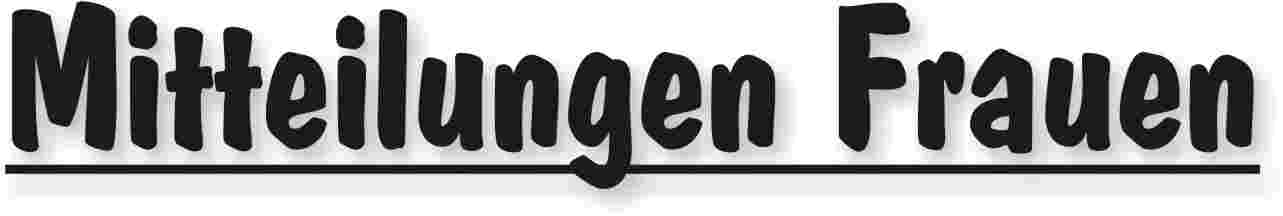 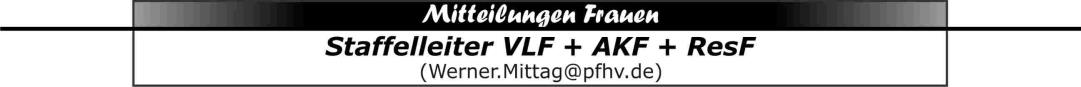 Achtung!An alle Vereine der VLF- + AKF- 1+2 sowie Reservestaffel der Frauen,ab sofort können die Spielberichtsbogen der M.-Spiele wieder dem Staffelleiter Werner Mittag zu gesandt werden.Danke!|Werner Mittag|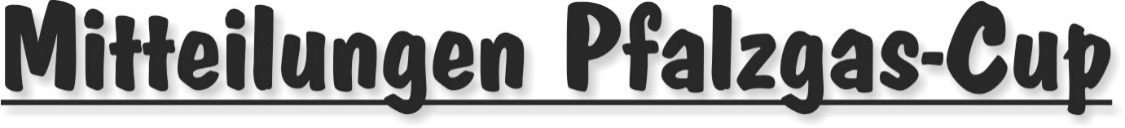 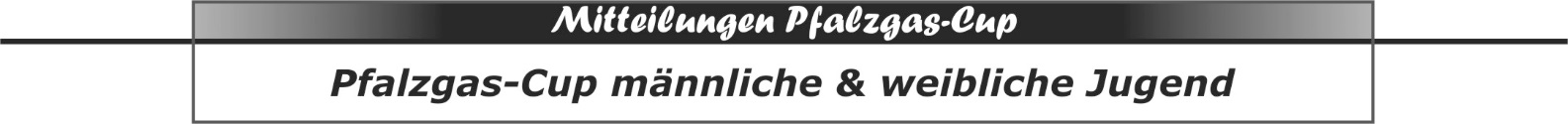 Pfalzgas-Cup 2014 Die Mannschaften, welche in ihrer Altersklasse die Zwischenrunde erreicht haben, sind rot markiert.Die Gruppen für die Zwischenrunde werden in Kürze eingeteilt.|Team Pfalzgas-Cup|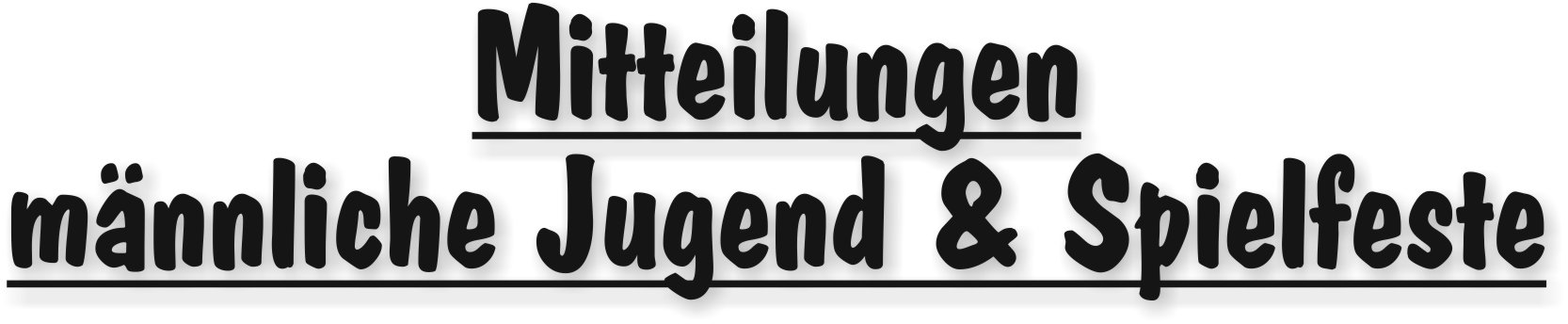 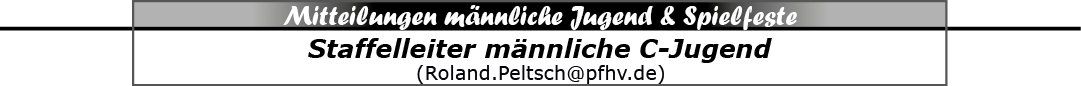 Terminerinnerung:Für folgende Spiele liegt noch immer kein Termin vor. Die Vereine haben einen einvernehmlich abgestimmten Termin bis zum 18.10.2014 der spielleitenden Stelle mitzuteilen. Sollte kein Termin zustande kommen, werden die Spiele in eine neutrale Halle gelegt. Die anfallenden Kosten sind dann von den jeweiligen Vereinen zu tragen.  JPLmC Spiel-Nr.: 330 001 vom 14.09.2014 JSG Landau/Land – TuS Kl-DansenbergJBZmC-1Spiel-Nr.: 332 003 vom 13.09.2014  SC Bobenheim/Roxheim  – TV Kusel|Roland Peltsch|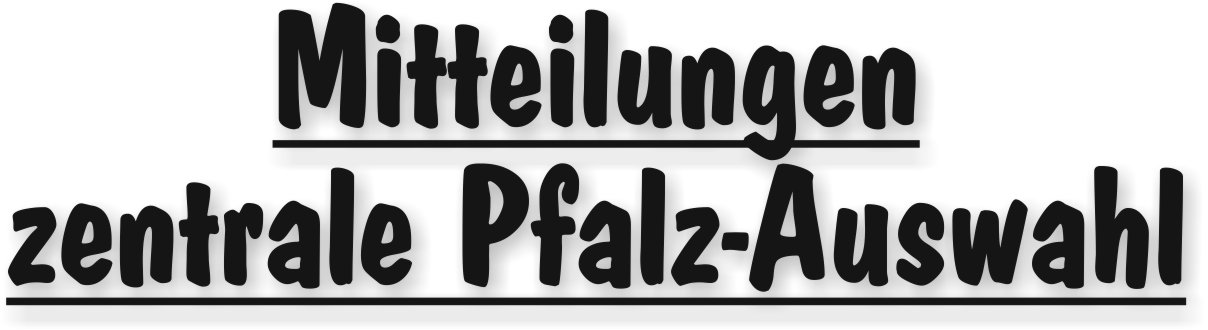 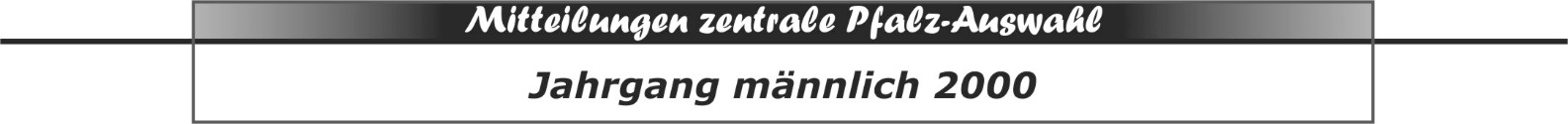 Einladungen TageslehrgangFür die Pfalzauswahl des Jahrgangs m2000 findet, als Vorbereitung für das Walter-Laubersheimer-Gedächtnis-Turnier am 01.11.2014 in Montabaur, am Samstag, 25.10.2014, in der Pfalzhalle Haßloch,ein Tageslehrgang statt.Für diesen Lehrgang werden die nachfolgenden Spieler eingeladen:TuS KL-Dansenberg:	Norman Becker, Frederik Bohm, Steven Giebelhaus,
Timo Holstein, Paul Poloczek, Mike SpäthJSG Schiff/Ass/Dann:	Noah Fußer, Adrian Herrmann, Dominik Selinger,
 				Adrian TadayTSG Friesenheim:	Marlon Kerth, Alessandro Ricco, Bastian und Luka WilbrandtSG Ott/Bell/Zeisk:	Florian BauchhenßTV Hochdorf:		Jannis Schneibel, Kevin WagnerTV Kirrweiler:		Jan Gerbershagen, Yessine MeddebTV Thaleischweiler:	Roman Bold, Henning HuberJSG Landau/Land:	Yves EichingerHSG Lingenf/Schweg:	Eric FischerHR Göllheim/Eisenb:	Dimitri KerberTV Dudenhofen:		Lorenz WorfGeplanter Ablauf:bis 08:45 Uhr 		Anreise09:00 - 11:30 Uhr	1. Trainingseinheit11:30 - 13:30 Uhr	Mittagspause 13:30 - 16:00 Uhr	2. Trainingseinheit16:00 - 16:30 Uhr	--  Besprechung und 
 				--  endgültige Nominierung für das
 				    Walter-Laubersheimer-Gedächtnis-Turnier 
anschließend:		--  Halle aufräumen
 Rückfragen/Entschuldigungen nur an die Trainer Daniel Meyer und Björn Dinger (telefonische Erreichbarkeiten auf der HP)|Rolf Starker|TermineMittwoch, 15.10.2014 - 17:30 bis 20:30 Uhr - Training LLZ HaßlochSamstag, 25.10.2014 - ab 08:45 Uhr Tageslehrgang LLZ Haßloch
Samstag, 01.11.2014 - Walter-Laubersheimer-Gedächtnis-Turnier
Mittwoch, 12.11.2014 - 17:30 bis 20:30 Uhr - Training LLZ Haßloch
Mittwoch, 26.11.2014 - 17:30 bis 20:30 Uhr - Training LLZ Haßloch
Mittwoch, 10.12.2014 - 17:30 bis 20:30 Uhr - Training LLZ Haßloch
Mittwoch, 07.01.2015 - 17:30 bis 20:30 Uhr - Training LLZ Haßloch
Mittwoch, 21.01.2015 - 17:30 bis 20:30 Uhr - Training LLZ Haßloch
Mittwoch, 04.02.2015 - 17:30 bis 20:30 Uhr - Training LLZ Haßloch
Mittwoch, 18.02.2015 - 17:30 bis 20:30 Uhr - Training LLZ Haßloch
Mittwoch, 04.03.2015 - 17:30 bis 20:30 Uhr - Training LLZ Haßloch
Mittwoch, 18.03.2015 - 17:30 bis 20:30 Uhr - Training LLZ Haßloch
Weitere Tageslehrgänge werden ggf. separat angekündigt und veröffentlicht.|Rolf Starker|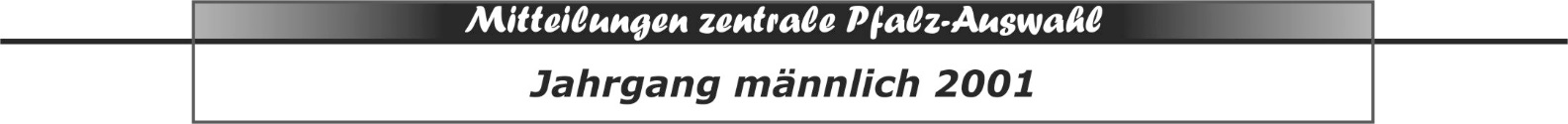 TermineMittwoch, 05.11.2014 - 17:00 bis 21:00 Uhr - Training LLZ Haßloch
Mittwoch, 19.11.2014 - 17:00 bis 21:00 Uhr - Training LLZ Haßloch
Mittwoch, 03.12.2014 - 17:00 bis 21:00 Uhr - Training LLZ Haßloch
Mittwoch, 17.12.2014 - 17:00 bis 21:00 Uhr - Training LLZ Haßloch
Mittwoch, 14.01.2015 - 17:00 bis 21:00 Uhr - Training LLZ Haßloch
Mittwoch, 28.01.2015 - 17:00 bis 21:00 Uhr - Training LLZ Haßloch
Mittwoch, 11.02.2015 - 17:00 bis 21:00 Uhr - Training LLZ Haßloch
Mittwoch, 25.02.2015 - 17:00 bis 21:00 Uhr - Training LLZ Haßloch
Mittwoch, 11.03.2015 - 17:00 bis 21:00 Uhr - Training LLZ Haßloch
Mittwoch, 25.03.2015 - 17:00 bis 21:00 Uhr - Training LLZ HaßlochTageslehrgänge werden ggf. separat angekündigt und veröffentlicht.|Rolf Starker|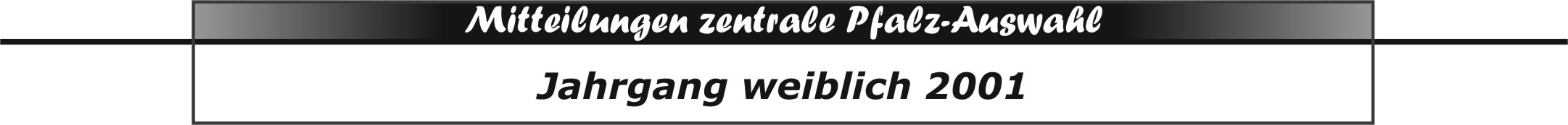 Walter Laubersheimer PokalAm 01.11.2014 findet in Montabaur der Walter Laubersheimer Pokal statt.Folgende Mädchen der Jahrganges 2001 nehmen an dem Turnier teil:TUS Heiligenstein: Kögel MariaTSG Friesenheim: Schmähl Lena, Luickx Tabea, Tines Jacqueline, Freitag           Maike, Wilhelm Emma, Eckert Pauline, Stolle JanaSG OBZ: Leuthner SabrinaJSG Wörth/Hagenbach: Oser SanjaJSG Landau/Land: Müller CoraTV Schifferstadt: Polsz JuleHR Göllheim/Eisenberg: Schwarz LaraVTV Mundenheim: Ganter LaraTV Thaleischweiler: Winkelhoff Luca Sophie, Schick Jenny|Martina Benz|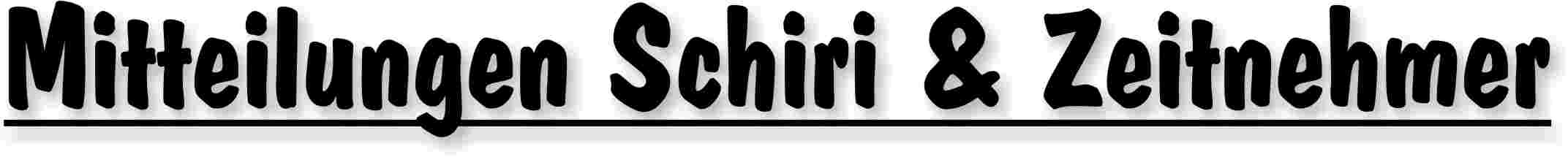 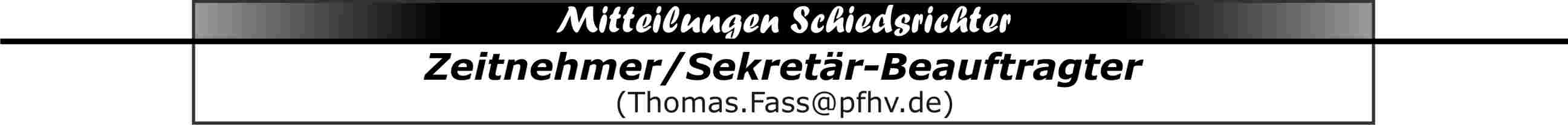 Z/S-Lehrgang in Enkenbach-AlsenbornDer „Bezirk West“ veranstaltet im Jugendraum der Rudi-Müller-Turnhalle in der Turnerstraße am 13.10.14 um 1800 Uhr ein Z/S-Lehrgang.Interessenten können sich ab sofort beim Referent: Goswin Förster (Goswin.Foerster@pfhv.de) anmelden. Von ihm erfahrt Ihr genaue Details.|Thomas Faß|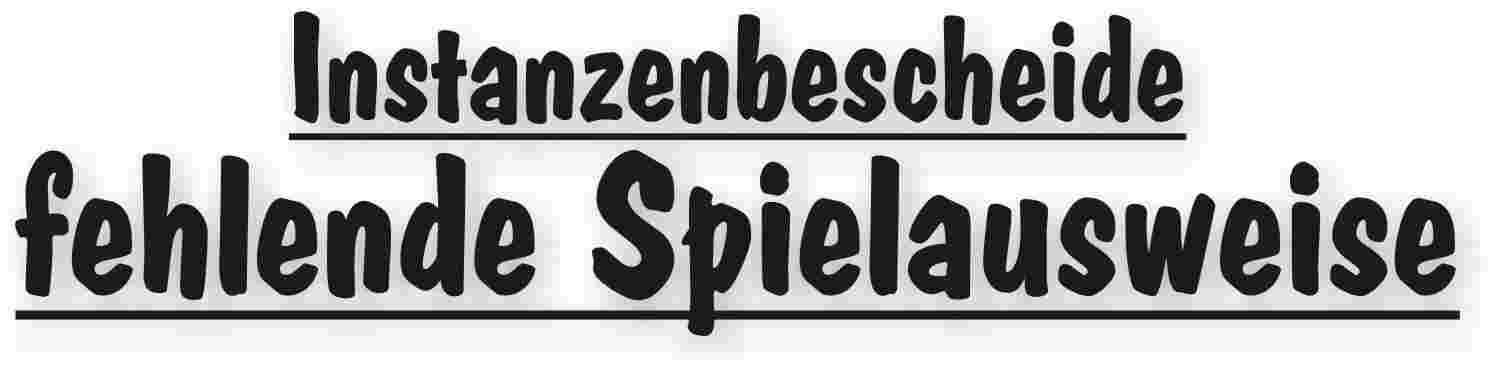 Veröffentlichung i.d.R. im 2.  eines MonatsMeldeschluss für Fachwarte: jeweils Montag vor dem 2.  des Monats;Veröffentlicht werden die fehlenden Spielausweise des kompletten vorherigen Kalendermonats.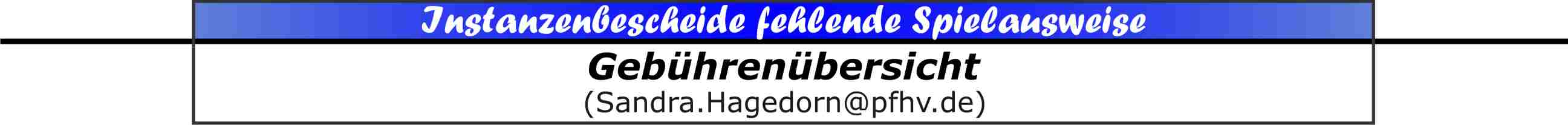 September 2014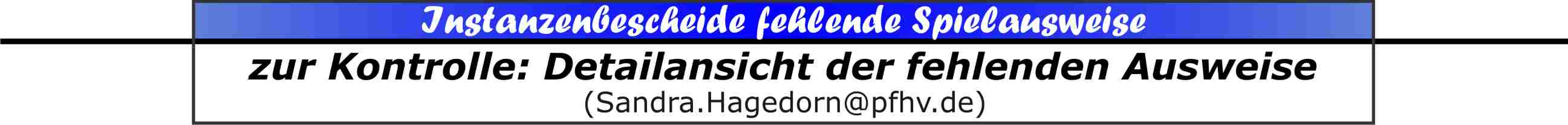 September 2014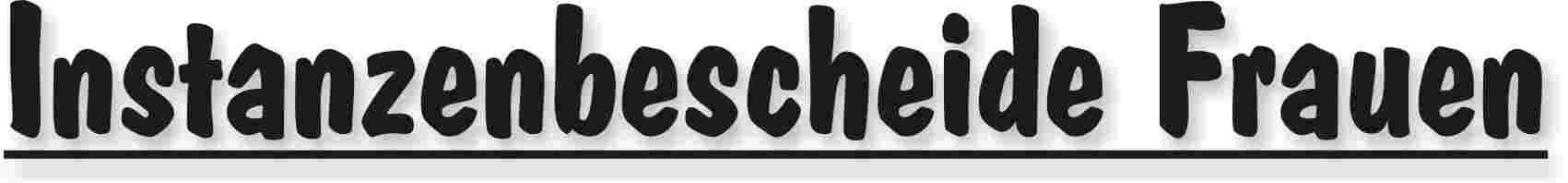 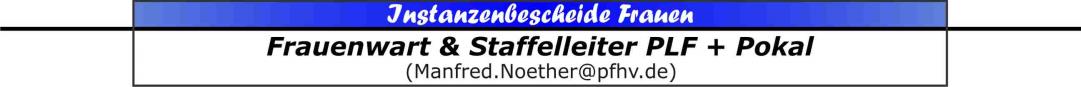 Korrektur der nachfolgenden Kostenregelung der Spielverlegung MB 38 v. 18.09.14F	VLF	220066	13.12.14	19.00	020	SV Bornheim	TV Ruchheim	SV Bornheim	ADurch die Abmeldung der wA JSG Mutterstadt/Ruchheim 2 wäre am 13.12.14 Hallenleerzeiten entstanden. Daher gehen die Kosten von €  25 zu Lasten  der wA JSG Mutterstadt/Ruchheim.|Manfred Nöther|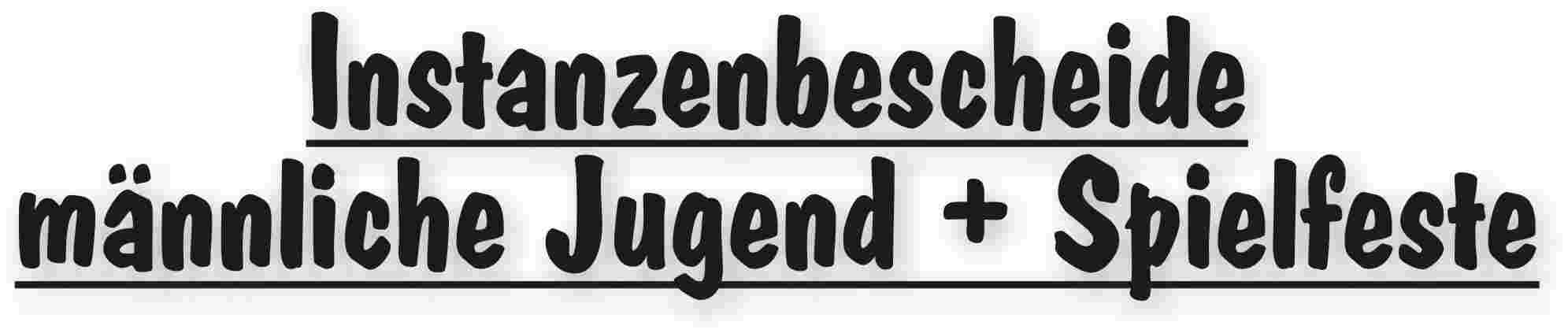 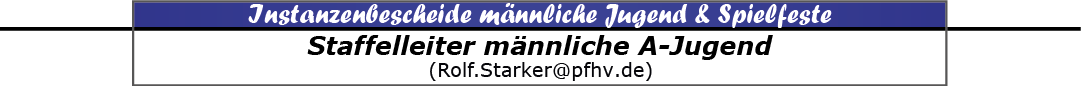 |Rolf Starker|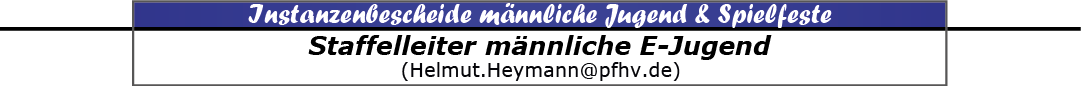 |Helmut Heymann|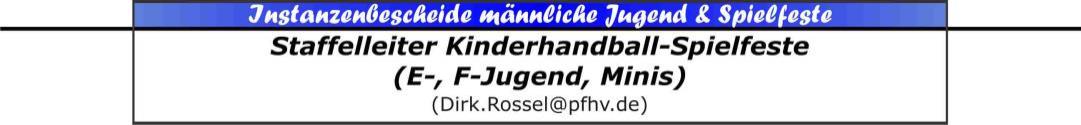 |Dirk Rossel|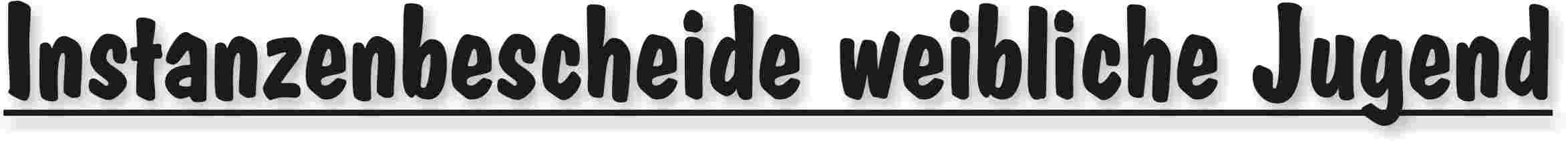 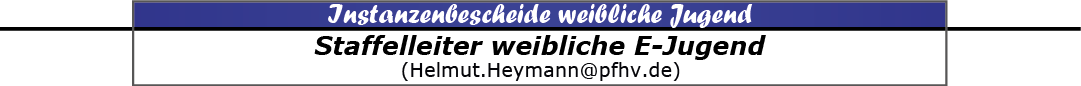 |Helmut Heymann|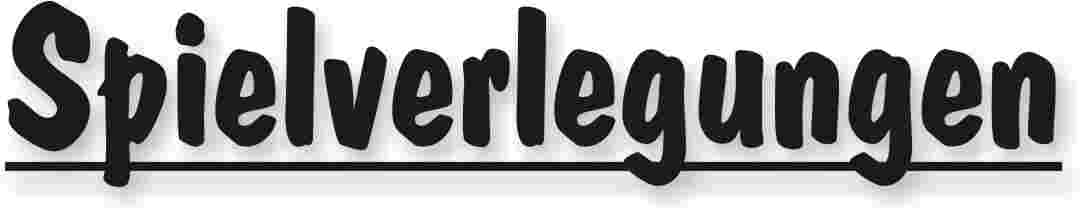 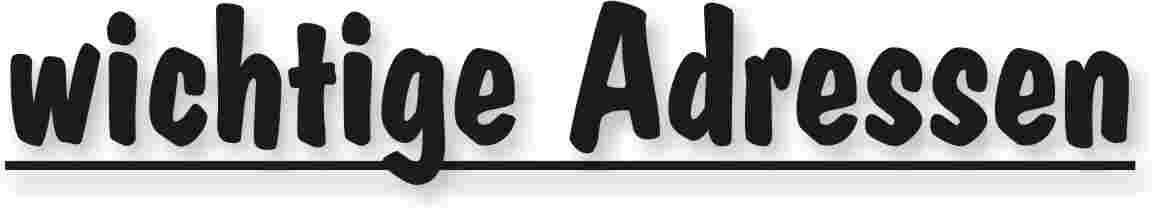 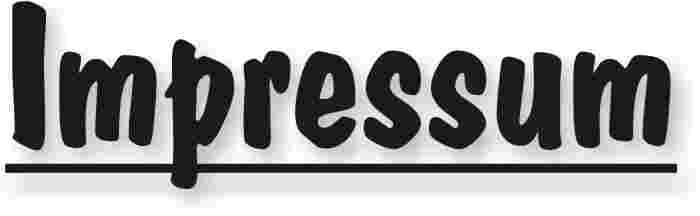 Veröffentlichung: Das Mitteilungsblatt (MB) des PfHV erscheint i.d.R. wöchentlich als online-Ausgabe. Die rechtsverbindliche Form ist das online-MB! Die gegen Aufpreis ggf. zusätzlich bestellten Print-MB sind ausschließlich ein Service. Folglich ist das Datum der online-Veröffentlichung (siehe Kopfzeile) ausschlaggebend. Das online-MB wird permanent als Download auf www.pfhv.de angeboten und satzungemäß zusätzlich versendet. Hierfür wird weiterhin der bekannte Newsletter verwendet. Achtung: Ob oder welche Adressen im Newslettersystem eingetragen werden, sprich wer das MB per Newsletter erhält, bestimmt eigenverantwortlich jeder Verein. Jeder Verein kann permanent beliebig viele E-Mail-Adressen eintragen und jederzeit wieder löschen. Den Newsletter finden Sie unter dem Direktlink: www.Newsletter.pfhv.de Verantwortung: Verantwortlich für die Zusammenstellung sind die Öffentlichkeitsbeauftragten des PfHV (Britta Flammuth & Martin Thomas), für den Inhalt der jeweilige Unterzeichner / Autor. Kosten / Abonnement / Kündigung:Mitglieder sind (§ 6 Abs. 2 der Satzung) verpflichtet, das amtliche Mitteilungsblatt (MB) digital zu beziehen, also nicht mehr auf dem Postweg. Der Jahresbezugspreis für die online-Version beträgt pro Verein pauschal 50,00 € inkl. MWSt.; es können beliebig viele Empfänger des digitalen MB ins Newslettersystem (www.Newsletter.pfhv.de) eingetragen werden. Die zusätzlich zum online-MB gegen Aufpreis bestellten Print-Exemplare können bis 15.05. zum 30.06. bzw. bis 15.11. zum 31.12. gekündigt werden. Redaktionsschluss / Meldestelle:Redaktionsschluss ist für E-Mails an die Öffentlichkeitsbeauftragten mittwochs um 17 Uhr, für Faxe/Anrufe/… an die Geschäftsstelle mittwochs um 9 Uhr. Die Öffentlichkeitsbeauftragten können nur Infos per E-Mail und in der Formatvorlage für das MB bearbeiten. Faxe/Anrufe/… bitte an die Geschäftsstelle. Bei Fragen: MBpfhv.de  oder  Geschaeftsstellepfhv.de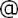 Haftungsausschluss:Bei Nichterscheinen infolge höherer Gewalt entfällt die Lieferpflicht und ein Anspruch auf Rückerstattung des Bezugspreises besteht nicht. 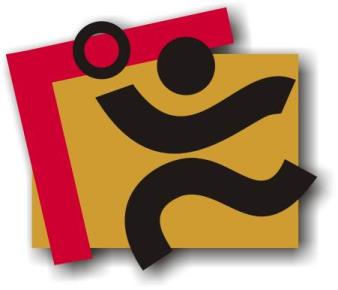 TerminkalenderSeite 3RechtsmittelbelehrungSeite 4Mitteilungen / Infos:Mitteilungen / Infos:Mitteilungen / Infos:Mitteilungen Präsidium -Mitteilungen Geschäftsstelle, Öffentlichkeitsbeauftragte-Mitteilungen PassstelleSeite 5Mitteilungen allgemein -Mitteilungen Erdinger Alkoholfrei Pfalzpokal -Mitteilungen Männer -Mitteilungen FrauenSeite 6Mitteilungen Pfalzgas-CupSeite 7Mitteilungen männliche Jugend & SpielfesteSeite 10Mitteilungen weibliche Jugend-Mitteilungen Talentförderung Rheinland-Pfalz-Auswahl-Mitteilungen Talentförderung Pfalz-AuswahlSeite 11Mitteilungen Talentförderung Auswahlstützpunkte Pfalz-Mitteilungen Talentförderung Torwartstützpunkte Pfalz-Mitteilungen Schiedsrichter & Zeitnehmer/SekretärSeite 14Urteile:Urteile:Urteile:VG- & VSG-Urteile-Instanzenbescheide: fehlende SpielausweiseSeite 15Instanzenbescheide: Männer -Instanzenbescheide: FrauenSeite 18Instanzenbescheide: männliche Jugend & SpielfesteSeite 20Instanzenbescheide: weibliche JugendSeite 23Instanzenbescheide: Schiedsrichter-Spielverlegungen Seite 24Sonstiges-wichtige AdressenSeite 25ImpressumSeite 26TagDatumvonbisVeranstaltung (Pfälzer Handball-Verband)Sa11.10.1410:0012:00Auswahlstützpunkte: Training w2003Sa11.10.149:0013:00Auswahlstützpunkte: Training männlich (Orte siehe Homepage)Mo13.10.1417:3020:30Auswahl (zentral): w2002 Training in Haßloch (LLZ Haßloch)Mi15.10.1417:3020:30Auswahl (zentral): m2000 Training in Haßloch (LLZ Haßloch)Mo20.10.14Ferien Rheinland-Pfalz: Herbstferien (Beginn)Mi22.10.1417:3021:00Auswahl (zentral) : m2001 Training in Haßloch (LLZ Haßloch)Sa25.10.14Auswahl (zentral): m2000 Tageslehrgang (LLZ Haßloch)Mi29.10.1417:3020:30Auswahl (zentral): m2000 Training in Haßloch (LLZ Haßloch)Fr31.10.14Ferien Rheinland-Pfalz: Herbstferien (Ende)Sa01.11.14Feiertag in RLP: AllerheiligenSa01.11.14Auswahl (m00 und w01): W.-Laubersheimer-Gedächtnisturnier in MontabaurMo03.11.1417:3020:30Auswahl (zentral): w2001 Training in Haßloch (LLZ Haßloch)Mi05.11.1417:3021:00Auswahl (zentral) : m2001 Training in Haßloch (LLZ Haßloch)Sa08.11.1410:0012:00Auswahlstützpunkte: Training w2003Sa08.11.149:0013:00Auswahlstützpunkte: Training männlich (Orte siehe Homepage)Mo10.11.1417:3020:30Auswahl (zentral): w2002 Training in Haßloch (LLZ Haßloch)Mi12.11.1417:3020:30Auswahl (zentral): m2000 Tageslehrgang (LLZ Haßloch)Mi12.11.1419:00Schiedsrichter: Lehrabend Gespanne (LLZ Haßloch)So16.11.14Festtag: VolkstrauertagMo17.11.1417:3020:30Auswahl (zentral): w2001 Training in Haßloch (LLZ Haßloch)Mo17.11.1419:00Schiedsrichter: Lehrabend Einzel-Schiedsrichter (LLZ Haßloch)Mi19.11.1417:3021:00Auswahl (zentral) : m2001 Training in Haßloch (LLZ Haßloch)Sa22.11.1410:0012:00Auswahlstützpunkte: Training w2003Sa22.11.149:0013:00Auswahlstützpunkte: Training männlich (Orte siehe Homepage)So23.11.14Festtag: TotensonntagMo24.11.1417:3020:30Auswahl (zentral): w2002 Training in Haßloch (LLZ Haßloch)Mo24.11.1419:00Schiedsrichter-Ausschuss-Sitzung (LLZ Haßloch)Mi26.11.1417:3020:30Auswahl (zentral): m2000 Tageslehrgang (LLZ Haßloch)Sa29.11.14Pfalzgas-Cup 2014: Zwischenrunde mB und wBSo30.11.14Pfalzgas-Cup 2014: Zwischenrunde mC und wCMo01.12.1417:3020:30Auswahl (zentral): w2001 Training in Haßloch (LLZ Haßloch)Mi03.12.1417.3021:00Auswahl (zentral) : m2001 Training in Haßloch (LLZ Haßloch)Geldstrafen, Gebühren, Unkosten aus diesem MBGeldstrafen, Gebühren und Unkosten aus Bescheiden/Urteilen aus diesem MB werden im Nachhinein vierteljährlich mit Rechnung angefordert. Aufgrund dieser MB-Veröffentlichung bitte -KEINE- Zahlung leisten!Platzierungen 2. VorrundemB-Jugend       03.10.2014mB-Jugend       03.10.2014Gruppe 1Gruppe 22.                             SKG Grethen TG Oggersheim1.                         TSG Friesenheim 12.           HR Göllheim/EisenbergTuS KL-DansenbergVTV Mundenheim 2HSG Eckbachtal1.                      TV HochdorfJSG Schifferst/Ass/DannGruppe 3Gruppe 4HSG Lingenfeld/SchwegenheimTV KirrweilermBCD Kandel/HerxheimJSG Landau/Land1.                       VTV Mundenheim 12.                      TG WaldseeTV Dudenhofen1.                      TSG Haßloch2.                 SG Ottersh/Bellh/ZeiskamTSG Friesenheim 2wB-Jugend       03.10.2014Gruppe 1Gruppe 2SV Bornheim2.      JSG Mutterstadt/Ruchheim 13.               HSG Lingenfeld/SchwegenheimHR Göllheim/Eisenberg1.                          TuS Heiligenstein1.                  TSG Friesenheim2.                     JSG Wörth/HagenbachGruppe 31.                         TV ThaleischweilerwJ Enkenbach/Wfb/1.FCK2.                 SG Ottersh/Bellh/Zeiskam3.                   JSG Schifferst/Ass/DannwC-Jugend   04.10.2014Gruppe 1Gruppe 22.                               SV BornheimTV Kirrweiler3.                           JSG Landau/Land3.         wJ Enkenbach/Wfb/1. FCKTSV Kandel1.                 TSG Friesenheim1.                  SG Ottersh/Bellh/Zeiskam2.               TV ThaleischweilerJSG Wörth/HagenbachGruppe 31.               JSG Mutterstadt/Ruchheim 1TuS Heiligenstein2.                         VTV Mundenheim3.                 JSG Schifferst/Ass/Dann 1mC-Jugend       04.10.2014Gruppe 1Gruppe 2HSG Eckbachtal 1TSG HaßlochHR Göllheim/Eisenberg 1TSG Friesenheim 2TV Offenbach1.                    TV Kirrweiler2.                           TV Dudenhofen2.                     TG Waldsee1.                               TV HochdorfGruppe 3Gruppe 42.               JSG Schifferstadt/Ass/Dann 11.          SG Otterh/Bellh/ZeiskamHSG Eppstein/MaxdorfJSG Landau/Land1.                         TSG Friesenheim 12.               TuS KL-DansenbergHSG Lingenfeld/SchwegenheimmBC Thaleischweiler/WfbGeldstrafen, Gebühren und Unkosten aus Bescheiden/Urteilen aus diesem  werden im Nachhinein vierteljährlich mit Rechnung angefordert. Aufgrund dieser -Veröffentlichung bitte -KEINE- Zahlung leisten!Vereins-VereinSpielerSpielaus-StaffelSpiel-Spiel-Nr.Verein(Nachname, Vorname)weis Nr.StaffelNr.Datum27TV DudenhofenSchwechheimer,Julius027 148JPLmC330 00520.09.201425TV DahnDury, Marie-ThereseO25033JKKmE6356 00521.09.201435HSG EckbachtalPozywio, Julian35 037JPLmA310 00314.09.201441JSG Enkenbach/1.FCKKurz,Tobias038 050JBZmC-1332 00620.09.201441JSG Enkenbach/1.FCKWenkenbach,Tim038 011JBZmC-1332 00620.09.201441JSG Enkenbach/1.FCKPederson, Mie???JKKmD1341 00828.09.201447TSG FriesenheimMüller, Annabel47 051VLF414.09.201447TSG FriesenheimDistl, TeresaO47190JKKmE2352 00728.09.201447TSG FriesenheimScheibel, JustinO47191JKKmE2392 00728.09.201457HR Göllheim/EisenbergFerber, Selina57 116JPLwA410 00421.09.201457HR Göllheim/EisenbergSchafar, Eliza57 416JPLwA410 00421.09.201470TuS HeiligensteinBalogh,Kevin070 335JVLmC331 00113.09.201470TuS HeiligensteinMaier,Luis070 333JVLmC331 00113.09.201470TuS HeiligensteinSeithel,Jens070 334JVLmC331 00113.09.201471TV HerxheimSchultz, Alexander71 013BKM 2142 00920.09.201474TV HochdorfGiel,Jonas074 289JVLmC331 01228.09.201474TV HochdorfKrüger ,Laura74 115AKF113.09.201474TV HochdorfNaoui, Michele74 251AKM2132 01628.09.2014901.FC KaiserslauternWeyer, Stephan90 047AKM1131 00213.09.201492TuS DansenbergSonntag, Lisa92 031VLF1427.09.201494TV KirrweilerGutmann, Mike94 148AKM2132 00614.09.201495TSV KuhardtLösch, Dennis95 256AKM2132 00314.09.201496TV KuselKnoop, Lisa96 017AKF1928.09.2014106JSG Landau/Landd´Agiuar,Max104 054JPLmC330 00420.09.2014106JSG Landau/LandEichinger,Yves104 075JPLmC330 00420.09.2014106JSG Landau/LandEichinger,Tim104 076JPLmC330 00420.09.2014106JSG Landau/LandFeßenmayr,Luca104 123JPLmC330 00420.09.2014106JSG Landau/LandFrank,Jonas104 078JPLmC330 00420.09.2014106JSG Landau/LandLahres,Marco104 200JPLmC330 00420.09.2014106JSG Landau/LandSchwenken,Mika104 267JPLmC330 00420.09.2014106JSG Landau/LandSteiner,Julian104 198JPLmC330 00420.09.2014106JSG Landau/LandTesmen,Leon104 176JPLmC330 00420.09.2014106JSG Landau/LandFrüh,Louis202 003JPLmC330 00420.09.2014106JSG Landau/LandLöbs,Niklas202 004JPLmC330 00420.09.2014107HSG Lingenfeld/SchwErden FatihJKKmD3343 00214.09.2014107HSG Lingenfeld/SchwMesic, Arnel107 044BKM 2142 00514.09.2014107HSG Lingenfeld/SchwSchramme, Sina8 227VLF614.09.2014107HSG Lingenf/SchwegNowack, Lisa 108 218JKKwB2422 00928.09.2014114TV LambsheimKeller, Niklas114 055JKKmA311 00921.09.2014121SV MeckenheimSeufert, Anna21 031AKF314.09.2014121SV MeckenheimAngeletti,Kimberly21 037AKF314.09.2014124JSG Mutterst/RuchhNägele, Daniel123 409JKKmA311 01021.09.2014124JSG Mutterst/RuchhKrause, Luca123 255JKKmA311 01021.09.2014124JSG Mutterst/RuchhEschenbacher, Tim123 178JKKmA311 01021.09.2014124JSG Mutterst/RuchhHoffmann, Philip123 110JKKmA311 01021.09.2014124JSG Mutterst/RuchhNeu, Felix123 035JKKmA311 01021.09.2014124JSG Mutterst/RuchhSchäfer, Louisa164 070JPLwA410 00628.09.2014131TSG NeustadtFalke, Jana131 006AKF2214.09.2014131TSG NeustadtKnoch, Daniel131 040BKM 2142 01021.09.2014140TV OffenbachAdamo, Janik140 282JPLmA310 01328.09.2012141TG Oggersh/ASV LuCollignon, Lukas141 042VLM120 00720.09.2014141TG Oggersh/ASV LuCollignon, Lukas141 042VLM120 01327.09.2014141TG Oggersh/ASV LuKappel, Andreas141 054VLM120 00727.09.2014141TG Oggersh/ASV LuStottko, Peter141 066VLM120 00727.09.2014145TG Oggersh/ASV LuFaath, Luca145 144AKM2132 00113.09.2014174JSG Schiff/Ass/Dann Kabasaj Marlon170 031JKKmD2342 00213.09.2014175mA Schiff/Ass/Dann/DudFritzmann, Tom27 047JPLmA310 01227.09.2014175mA Schiff/Ass/Dann/DudMetzger, Gideon27 277JPLmA310 01227.09.2014201TG WaldseeWenzel,Saskia1 111RES214.09.2014203SG Wernersberg/Annw.Schumacher, Marcus203 299BKM 2142 01121.09.2014Vereins-
nummerVereinfehl. 
Ausw.Geldbuße
§ 25,1,11 ROGebührGESAMT027TV Dudenhofen12,00 €5,00 €7,00 €025TV Dahn12,00 €5,00 €7,00 €035HSG Eckbachtal12,00 €5,00 €7,00 €041mJSG Enkenbach/1. FCK36,00 €5,00 €11,00 €047TSG Friesenheim36,00 €5,00 €11,00 €057HR Göllheim/Eisenberg24,00 €5,00 €9,00 €070TuS Heiligenstein36,00 €5,00 €11,00 €071TV Herxheim12,00 €5,00 €7,00 €074TV Hochdorf36,00 €5,00 €11,00 €0901. FC Kaiserslautern12,00 €5,00 €7,00 €092TuS KL-Dansenberg12,00 €5,00 €7,00 €094TV Kirrweiler12,00 €5,00 €7,00 €095TSV Kuhardt12,00 €5,00 €7,00 €096TV Kusel12,00 €5,00 €7,00 €106JSG Landau/Land1122,00 €5,00 €27,00 €107HSG Lingenfeld/Schwegenheim48,00 €5,00 €13,00 €114TV Lambsheim12,00 €5,00 €7,00 €121SV Meckenheim24,00 €5,00 €9,00 €124JSG Mutterstadt/Ruchheim612,00 €5,00 €17,00 €131TSG Neustadt24,00 €5,00 €9,00 €140TV Offenbach12,00 €5,00 €7,00 €141MSG TG Oggersheim/ASV LU48,00 €5,00 €13,00 €145SG Ottersheim/Bellheim/Zeiskam12,00 €5,00 €7,00 €174JSG Schifferstadt-Assenh.-Dannst.12,00 €5,00 €7,00 €175mA SG Schifferst/Ass/Dannst/Dudenh24,00 €5,00 €9,00 €201TG Waldsee12,00 €5,00 €7,00 €203SG Wernersberg/Annweiler12,00 €5,00 €7,00 €Geldstrafen, Gebühren und Unkosten aus Bescheiden/Urteilen aus diesem MB werden im Nachhinein vierteljährlich mit Rechnung angefordert. Aufgrund dieser MB-Veröffentlichung bitte -KEINE- Zahlung leisten!Nr.201-24/14betroffenSchönrock S.    HSG Lingenf/SchwegenhSchönrock S.    HSG Lingenf/SchwegenhSchönrock S.    HSG Lingenf/SchwegenhSp-Nr.013M-SpielSC Bobenheim/Roxh. – HSG Lingenfeld/Schw.SC Bobenheim/Roxh. – HSG Lingenfeld/Schw.SC Bobenheim/Roxh. – HSG Lingenfeld/Schw.Sp-Datum27.09.14LigaVLFVLFVLFGrundbesonders grob unsportliches Verhaltenbesonders grob unsportliches Verhaltenbesonders grob unsportliches Verhaltenbesonders grob unsportliches Verhaltenbesonders grob unsportliches Verhalten§§RO 17:5cBeweis Spielbericht Spielbericht SpielberichtSperre3M Spiele3M Spiele3M Spielelängstens:26.10.14Geldstrafe100 €Bemer-kung:Gebühr5 €Bemer-kung:Summe105 €Bemer-kung:HaftenderHSG Lingenfeld/SchwegenheimHSG Lingenfeld/SchwegenheimHSG Lingenfeld/SchwegenheimHSG Lingenfeld/SchwegenheimHSG Lingenfeld/SchwegenheimNr.201 – 25/14betroffenTuS HeiligensteinTuS HeiligensteinTuS HeiligensteinSp-Nr.018M-SpielTuS Heiligenstein- TV RuchheimTuS Heiligenstein- TV RuchheimTuS Heiligenstein- TV RuchheimSp-Datum28.09.14LigaVLFVLFVLFGrundAufsteigende Nummerierung wurde nicht beachtetAufsteigende Nummerierung wurde nicht beachtetAufsteigende Nummerierung wurde nicht beachtetAufsteigende Nummerierung wurde nicht beachtetAufsteigende Nummerierung wurde nicht beachtet§§Dfb. 15BeweisSpielberichtSpielberichtSpielberichtSperrelängstens:Geldstrafe10,00 €Bemer-kung:Gebühr5,00 €Bemer-kung:Summe15,00 €Bemer-kung:HaftenderTuS HeiligensteinTuS HeiligensteinTuS HeiligensteinTuS HeiligensteinTuS HeiligensteinNr.201-26/14betroffenSG Wernersberg/AnnweilerSG Wernersberg/AnnweilerSG Wernersberg/AnnweilerSp-Nr.017F-SpielSG Wernersberg/Annweiler- SV BornheimSG Wernersberg/Annweiler- SV BornheimSG Wernersberg/Annweiler- SV BornheimSp-Datum28.09.14LigaVLFVLFVLFGrundFalsche Adresse der spielleitenden StelleFalsche Adresse der spielleitenden StelleFalsche Adresse der spielleitenden StelleFalsche Adresse der spielleitenden StelleFalsche Adresse der spielleitenden Stelle§§Dfb 2014-15§ 15BeweisSperrelängstens:Geldstrafe10€Bemer-kung:Der Spielbericht wurde trotz Bekanntmachung mit falscher Adresse versehen.Der Spielbericht wurde trotz Bekanntmachung mit falscher Adresse versehen.Der Spielbericht wurde trotz Bekanntmachung mit falscher Adresse versehen.Gebühr5 €Bemer-kung:Der Spielbericht wurde trotz Bekanntmachung mit falscher Adresse versehen.Der Spielbericht wurde trotz Bekanntmachung mit falscher Adresse versehen.Der Spielbericht wurde trotz Bekanntmachung mit falscher Adresse versehen.Summe15 €Bemer-kung:Der Spielbericht wurde trotz Bekanntmachung mit falscher Adresse versehen.Der Spielbericht wurde trotz Bekanntmachung mit falscher Adresse versehen.Der Spielbericht wurde trotz Bekanntmachung mit falscher Adresse versehen.HaftenderSG Wernersberg/AnnweilerSG Wernersberg/AnnweilerSG Wernersberg/AnnweilerSG Wernersberg/AnnweilerSG Wernersberg/AnnweilerNr.201-27/14betroffenTuS NeuhofenTuS NeuhofenTuS NeuhofenSp-Nr.005F-SpielTuS Neuhofen-Asselheim/KindenheimTuS Neuhofen-Asselheim/KindenheimTuS Neuhofen-Asselheim/KindenheimSp-Datum20.09.14LigaAKF 1AKF 1AKF 1GrundFalsche Adresse der spielleitenden StelleFalsche Adresse der spielleitenden StelleFalsche Adresse der spielleitenden StelleFalsche Adresse der spielleitenden StelleFalsche Adresse der spielleitenden Stelle§§Dfb 2014-15§ 15BeweisSperrelängstens:Geldstrafe10€Bemer-kung:Der Spielbericht wurde trotz Bekanntmachung mit falscher Adresse versehen.Der Spielbericht wurde trotz Bekanntmachung mit falscher Adresse versehen.Der Spielbericht wurde trotz Bekanntmachung mit falscher Adresse versehen.Gebühr5 €Bemer-kung:Der Spielbericht wurde trotz Bekanntmachung mit falscher Adresse versehen.Der Spielbericht wurde trotz Bekanntmachung mit falscher Adresse versehen.Der Spielbericht wurde trotz Bekanntmachung mit falscher Adresse versehen.Summe15 €Bemer-kung:Der Spielbericht wurde trotz Bekanntmachung mit falscher Adresse versehen.Der Spielbericht wurde trotz Bekanntmachung mit falscher Adresse versehen.Der Spielbericht wurde trotz Bekanntmachung mit falscher Adresse versehen.HaftenderTuS NeuhofenTuS NeuhofenTuS NeuhofenTuS NeuhofenTuS NeuhofenNr.201-28/14betroffenTV LambsheimTV LambsheimTV LambsheimSp-Nr.006F-SpielTV Lambsheim – TV Ruchheim2 TV Lambsheim – TV Ruchheim2 TV Lambsheim – TV Ruchheim2 Sp-Datum21.09.14LigaAKF 1AKF 1AKF 1GrundFalsche Adresse der spielleitenden StelleFalsche Adresse der spielleitenden StelleFalsche Adresse der spielleitenden StelleFalsche Adresse der spielleitenden StelleFalsche Adresse der spielleitenden Stelle§§Dfb 2014-15§ 15BeweisSperrelängstens:Geldstrafe10€Bemer-kung:Der Spielbericht wurde trotz Bekanntmachung mit falscher Adresse versehen.Der Spielbericht wurde trotz Bekanntmachung mit falscher Adresse versehen.Der Spielbericht wurde trotz Bekanntmachung mit falscher Adresse versehen.Gebühr5 €Bemer-kung:Der Spielbericht wurde trotz Bekanntmachung mit falscher Adresse versehen.Der Spielbericht wurde trotz Bekanntmachung mit falscher Adresse versehen.Der Spielbericht wurde trotz Bekanntmachung mit falscher Adresse versehen.Summe15 €Bemer-kung:Der Spielbericht wurde trotz Bekanntmachung mit falscher Adresse versehen.Der Spielbericht wurde trotz Bekanntmachung mit falscher Adresse versehen.Der Spielbericht wurde trotz Bekanntmachung mit falscher Adresse versehen.HaftenderTV LambsheimTV LambsheimTV LambsheimTV LambsheimTV LambsheimNr.201-29/14betroffenSG Wernersberg-AnnweilerSG Wernersberg-AnnweilerSG Wernersberg-AnnweilerSp-Nr.007F-SpielSG Wernersber/Annw.2- Kandel 3SG Wernersber/Annw.2- Kandel 3SG Wernersber/Annw.2- Kandel 3Sp-Datum28.09.14LigaAKF 1AKF 1AKF 1GrundFalsche Adresse der spielleitenden StelleFalsche Adresse der spielleitenden StelleFalsche Adresse der spielleitenden StelleFalsche Adresse der spielleitenden StelleFalsche Adresse der spielleitenden Stelle§§Dfb 2014-15§ 15BeweisSperrelängstens:Geldstrafe10€Bemer-kung:Der Spielbericht wurde trotz Bekanntmachung mit falscher Adresse versehen.Der Spielbericht wurde trotz Bekanntmachung mit falscher Adresse versehen.Der Spielbericht wurde trotz Bekanntmachung mit falscher Adresse versehen.Gebühr5 €Bemer-kung:Der Spielbericht wurde trotz Bekanntmachung mit falscher Adresse versehen.Der Spielbericht wurde trotz Bekanntmachung mit falscher Adresse versehen.Der Spielbericht wurde trotz Bekanntmachung mit falscher Adresse versehen.Summe15 €Bemer-kung:Der Spielbericht wurde trotz Bekanntmachung mit falscher Adresse versehen.Der Spielbericht wurde trotz Bekanntmachung mit falscher Adresse versehen.Der Spielbericht wurde trotz Bekanntmachung mit falscher Adresse versehen.HaftenderSG Wernersberg-AnnweilerSG Wernersberg-AnnweilerSG Wernersberg-AnnweilerSG Wernersberg-AnnweilerSG Wernersberg-AnnweilerGeldstrafen, Gebühren und Unkosten aus Bescheiden/Urteilen aus diesem MB werden im Nachhinein vierteljährlich mit Rechnung angefordert. Aufgrund dieser MB-Veröffentlichung bitte -KEINE- Zahlung leisten!Nr.310-27/2014BetroffenSpieler Pascal Nitzsche, SG Asselheim / Kindenheim SpA-Nr. 004016Spieler Pascal Nitzsche, SG Asselheim / Kindenheim SpA-Nr. 004016Spieler Pascal Nitzsche, SG Asselheim / Kindenheim SpA-Nr. 004016Sp-Nr.311013M-SpielSG Asselheim/Kindenheim-TSG Kaiserslautern SG Asselheim/Kindenheim-TSG Kaiserslautern SG Asselheim/Kindenheim-TSG Kaiserslautern Sp-Datum27.09.2014LigaJKKmAJKKmAJKKmAGrundBesonders grob unsportliches VerhaltenBesonders grob unsportliches VerhaltenBesonders grob unsportliches VerhaltenBesonders grob unsportliches VerhaltenBesonders grob unsportliches Verhalten§§17 Abs. 1 Buchst. c) ROBeweisAngaben der SR auf Spielbericht Angaben der SR auf Spielbericht Angaben der SR auf Spielbericht Sperrefür das nächste Meisterschaftsspiel für das nächste Meisterschaftsspiel für das nächste Meisterschaftsspiel Längstens:GeldstrafeBemerkungSpieler wurde disqualifiziert, weil er sich inder letzten Spielminute besonders grob un-sportlich verhielt, indem er die Wurfaus-führung des Gegners (Anspiel) verhinderte(Regel 8:10 c). Spieler wurde disqualifiziert, weil er sich inder letzten Spielminute besonders grob un-sportlich verhielt, indem er die Wurfaus-führung des Gegners (Anspiel) verhinderte(Regel 8:10 c). Spieler wurde disqualifiziert, weil er sich inder letzten Spielminute besonders grob un-sportlich verhielt, indem er die Wurfaus-führung des Gegners (Anspiel) verhinderte(Regel 8:10 c). Gebühr5.- €BemerkungSpieler wurde disqualifiziert, weil er sich inder letzten Spielminute besonders grob un-sportlich verhielt, indem er die Wurfaus-führung des Gegners (Anspiel) verhinderte(Regel 8:10 c). Spieler wurde disqualifiziert, weil er sich inder letzten Spielminute besonders grob un-sportlich verhielt, indem er die Wurfaus-führung des Gegners (Anspiel) verhinderte(Regel 8:10 c). Spieler wurde disqualifiziert, weil er sich inder letzten Spielminute besonders grob un-sportlich verhielt, indem er die Wurfaus-führung des Gegners (Anspiel) verhinderte(Regel 8:10 c). Summe5.- €BemerkungSpieler wurde disqualifiziert, weil er sich inder letzten Spielminute besonders grob un-sportlich verhielt, indem er die Wurfaus-führung des Gegners (Anspiel) verhinderte(Regel 8:10 c). Spieler wurde disqualifiziert, weil er sich inder letzten Spielminute besonders grob un-sportlich verhielt, indem er die Wurfaus-führung des Gegners (Anspiel) verhinderte(Regel 8:10 c). Spieler wurde disqualifiziert, weil er sich inder letzten Spielminute besonders grob un-sportlich verhielt, indem er die Wurfaus-führung des Gegners (Anspiel) verhinderte(Regel 8:10 c). HaftenderSpieler Pascal Nitzsche unter Vereinshaftung SG Asselheim/KindenheimSpieler Pascal Nitzsche unter Vereinshaftung SG Asselheim/KindenheimSpieler Pascal Nitzsche unter Vereinshaftung SG Asselheim/KindenheimSpieler Pascal Nitzsche unter Vereinshaftung SG Asselheim/KindenheimSpieler Pascal Nitzsche unter Vereinshaftung SG Asselheim/KindenheimNr.310-28/2014betroffenErstgenannter SR Jannis Baier,VTV MundenheimSp-Nr.311013M-SpielSG Asselheim/Kindenheim-TSG KaiserslauternSp-Datum27.09.2014LigaJKKmAGrundMangelhaftes/Fehlerhaftes Ausfüllen des Spielberichts Mangelhaftes/Fehlerhaftes Ausfüllen des Spielberichts Mangelhaftes/Fehlerhaftes Ausfüllen des Spielberichts §§25:1 Ziff. 17 RO BeweisHandball-Spielbericht Geldbuße3.- €BemerkungBei Disqualifikation mit Bericht kein Regelbe-zug angeführt und deswegen die vorläufige Sperre nicht griff.Gebühr5.- €BemerkungBei Disqualifikation mit Bericht kein Regelbe-zug angeführt und deswegen die vorläufige Sperre nicht griff.Summe8.- €BemerkungBei Disqualifikation mit Bericht kein Regelbe-zug angeführt und deswegen die vorläufige Sperre nicht griff.HaftenderSR Jannis Baier unter Vereinshaftung VTV MundenheimSR Jannis Baier unter Vereinshaftung VTV MundenheimSR Jannis Baier unter Vereinshaftung VTV MundenheimNr.310-29/2014betroffenmA Schifferst/Assenh/Dannst/DudenhSp-Nr.310018M-SpielmA Schiff/Ass/Dann/Dud - TV OffenbachSp-Datum05.10.2014LigaJPLmAGrundNichtmeldung geforderter Spielergebnisse (SIS)Nichtmeldung geforderter Spielergebnisse (SIS)Nichtmeldung geforderter Spielergebnisse (SIS)§§25 Abs. 1Ziff. 10 ROBeweiseigene WahrnehmungGeldbuße15.- €BemerkungErgebnis am 07.10.2014, 1100 Uhr, noch nicht eingegeben; Spielbericht bereits bei Spiel-leitender StelleGebühr5.- €BemerkungErgebnis am 07.10.2014, 1100 Uhr, noch nicht eingegeben; Spielbericht bereits bei Spiel-leitender StelleSumme20.- €BemerkungErgebnis am 07.10.2014, 1100 Uhr, noch nicht eingegeben; Spielbericht bereits bei Spiel-leitender StelleHaftendermA Schifferstadt/Assenheim/Dannstadt/Dudenhofen mA Schifferstadt/Assenheim/Dannstadt/Dudenhofen mA Schifferstadt/Assenheim/Dannstadt/Dudenhofen Nr.350-07/2014betroffenVSK NiederfeldVSK NiederfeldVSK NiederfeldSp-Nr.353009M-SpielVSK Niederfeld – TV Rheingönheim VSK Niederfeld – TV Rheingönheim VSK Niederfeld – TV Rheingönheim Sp-Datum28.09.2014LigaJKKmE3JKKmE3JKKmE3GrundVerspätetes Absenden  des SpielberichtesVerspätetes Absenden  des SpielberichtesVerspätetes Absenden  des SpielberichtesVerspätetes Absenden  des SpielberichtesVerspätetes Absenden  des Spielberichtes§§25 Abs 1, Nr. 9 ROBeweisDatum auf BriefumschlagDatum auf BriefumschlagDatum auf BriefumschlagSperrelängstens:Geldstrafe    10 €Bemer-kung:Der Spielbericht ist am 07.10.2014 bei der Spielleitenden Stelle eingegangenDer Spielbericht ist am 07.10.2014 bei der Spielleitenden Stelle eingegangenDer Spielbericht ist am 07.10.2014 bei der Spielleitenden Stelle eingegangenGebühr      5 €Bemer-kung:Der Spielbericht ist am 07.10.2014 bei der Spielleitenden Stelle eingegangenDer Spielbericht ist am 07.10.2014 bei der Spielleitenden Stelle eingegangenDer Spielbericht ist am 07.10.2014 bei der Spielleitenden Stelle eingegangenSumme  15 €Bemer-kung:Der Spielbericht ist am 07.10.2014 bei der Spielleitenden Stelle eingegangenDer Spielbericht ist am 07.10.2014 bei der Spielleitenden Stelle eingegangenDer Spielbericht ist am 07.10.2014 bei der Spielleitenden Stelle eingegangenHaftenderVSK NiederfeldVSK NiederfeldVSK NiederfeldVSK NiederfeldVSK NiederfeldNr.520/05-14betroffenJSG Mutterstadt/RuchheimJSG Mutterstadt/RuchheimJSG Mutterstadt/RuchheimSp-Nr.540 004M-SpielTV Lambsheim – Rheingönheim*Mutterst/RuchhTV Lambsheim – Rheingönheim*Mutterst/RuchhTV Lambsheim – Rheingönheim*Mutterst/RuchhSp-Datum20.09.2014LigaLaubfrösche (Minis)Laubfrösche (Minis)Laubfrösche (Minis)GrundSchuldhaftes Nichtantreten einer MannschaftSchuldhaftes Nichtantreten einer MannschaftSchuldhaftes Nichtantreten einer MannschaftSchuldhaftes Nichtantreten einer MannschaftSchuldhaftes Nichtantreten einer Mannschaft§§RO 25.1.1BeweisMail vom 18.09.2014Mail vom 18.09.2014Mail vom 18.09.2014Sperrelängstens:Geldstrafe  30 €Bemer-kung:Gebühr    5 €Bemer-kung:Summe35 €Bemer-kung:HaftenderJSG Mutterstadt/RuchheimJSG Mutterstadt/RuchheimJSG Mutterstadt/RuchheimJSG Mutterstadt/RuchheimJSG Mutterstadt/RuchheimNr.520/06-14betroffenHSG Eppstein/MaxdorfHSG Eppstein/MaxdorfHSG Eppstein/MaxdorfSp-Nr.530 006M-SpielTV Edigheim – Eppst/Maxd*FriesenhTV Edigheim – Eppst/Maxd*FriesenhTV Edigheim – Eppst/Maxd*FriesenhSp-Datum21.09.2014LigaSalamander (F)Salamander (F)Salamander (F)GrundSchuldhaftes Nichtantreten einer MannschaftSchuldhaftes Nichtantreten einer MannschaftSchuldhaftes Nichtantreten einer MannschaftSchuldhaftes Nichtantreten einer MannschaftSchuldhaftes Nichtantreten einer Mannschaft§§RO 25.1.1BeweisChecklisteChecklisteChecklisteSperrelängstens:Geldstrafe  30 €Bemer-kung:Gebühr    5 €Bemer-kung:Summe35 €Bemer-kung:HaftenderHSG Eppstein/MaxdorfHSG Eppstein/MaxdorfHSG Eppstein/MaxdorfHSG Eppstein/MaxdorfHSG Eppstein/MaxdorfNr.520/09-14betroffenTSV Speyer 2TSV Speyer 2TSV Speyer 2Sp-Nr.540 012M-SpielTuS Neuhofen – Speyer2*Lingenf/SchwegenhTuS Neuhofen – Speyer2*Lingenf/SchwegenhTuS Neuhofen – Speyer2*Lingenf/SchwegenhSp-Datum04.10.2014LigaLaubfrösche (Minis)Laubfrösche (Minis)Laubfrösche (Minis)GrundSchuldhaftes Nichtantreten einer MannschaftSchuldhaftes Nichtantreten einer MannschaftSchuldhaftes Nichtantreten einer MannschaftSchuldhaftes Nichtantreten einer MannschaftSchuldhaftes Nichtantreten einer Mannschaft§§RO 25.1.1BeweisMail vom 30.09.2014Mail vom 30.09.2014Mail vom 30.09.2014Sperrelängstens:Geldstrafe  30 €Bemer-kung:Gebühr    5 €Bemer-kung:Summe35 €Bemer-kung:HaftenderTSV SpeyerTSV SpeyerTSV SpeyerTSV SpeyerTSV SpeyerGeldstrafen, Gebühren und Unkosten aus Bescheiden/Urteilen aus diesem MB werden im Nachhinein vierteljährlich mit Rechnung angefordert. Aufgrund dieser MB-Veröffentlichung bitte -KEINE- Zahlung leisten!Nr.450-02/2014betroffenSG Albersweiler/RanschbachSG Albersweiler/RanschbachSG Albersweiler/RanschbachSp-Nr.452006M-SpielSG Albersweiler/Ranschbach – SV Bornheim SG Albersweiler/Ranschbach – SV Bornheim SG Albersweiler/Ranschbach – SV Bornheim Sp-Datum28.09.2014LigaJKKwE2JKKwE2JKKwE2GrundVerspätetes Absenden  des SpielberichtesVerspätetes Absenden  des SpielberichtesVerspätetes Absenden  des SpielberichtesVerspätetes Absenden  des SpielberichtesVerspätetes Absenden  des Spielberichtes§§25 Abs 1, Nr. 9 ROBeweisDatum auf BriefumschlagDatum auf BriefumschlagDatum auf BriefumschlagSperrelängstens:Geldstrafe    10 €Bemer-kung:Der Spielbericht ist am 06.10.2014 bei der Spielleitenden Stelle eingegangenDer Spielbericht ist am 06.10.2014 bei der Spielleitenden Stelle eingegangenDer Spielbericht ist am 06.10.2014 bei der Spielleitenden Stelle eingegangenGebühr      5 €Bemer-kung:Der Spielbericht ist am 06.10.2014 bei der Spielleitenden Stelle eingegangenDer Spielbericht ist am 06.10.2014 bei der Spielleitenden Stelle eingegangenDer Spielbericht ist am 06.10.2014 bei der Spielleitenden Stelle eingegangenSumme  15 €Bemer-kung:Der Spielbericht ist am 06.10.2014 bei der Spielleitenden Stelle eingegangenDer Spielbericht ist am 06.10.2014 bei der Spielleitenden Stelle eingegangenDer Spielbericht ist am 06.10.2014 bei der Spielleitenden Stelle eingegangenHaftenderSG Albersweiler/RanschbachSG Albersweiler/RanschbachSG Albersweiler/RanschbachSG Albersweiler/RanschbachSG Albersweiler/RanschbachAlters-klasseStaffelSpiel-Nr.neu
Datumneu
Uhrzeitneu
HalleHeimGastGebühr für VereinGebühr
(A,B,...)mBJPLMB32001409.10.1418:45176JSG Schiff/Assenh/DannstTV DudenhofenTV DudenhofenAmCJVLmC331 01712.10.1412:00075TuS HeiligensteinHSG Eppstein/MaxdorfTuS HeiligensteinAmCJBZmC-1332 01529.11.1414:00014SKG GrethenJSG Enkenbach/1.FCKSKG GrethenAmCJBZmC-1332 01722.11.1417:45017SC Bobenheim/RoxheimHSG Eckbachtal 2HSG EckbachtalAmEJKKmE635602129.11.1414:30150TV Offenbach 1TV DahnmBCDSG Kandel/HerxheimCmFSalamander53001818.10.1413:30020SV BornheimSG Albers-Ran./TS RodalbenSV BornheimCwAJBZwA41101930.11.1414:25001SG Albersw/RanschbHSC FrankenthalHSC FrankenthalAwBJKKwB142100905.11.1418:30065wAB Bob-Roxh/Ass/kindTG WaldseewAB Bob-Rox/Ass/KindBFriedhelm Jakob(Präsident)Achim Hammer(Vizepräsident Organisation & Entwicklung)Siegmundweg 5, 67069 LudwigshafenE-Mail: Friedhelm.Jakobpfhv.deTel.: 0621 - 68585354Mobil: 0171 - 9523880Fax: 0621 - 68554107Ostpreußenstraße 16, 67165 WaldseeE-Mail: Achim.Hammerpfhv.deTel.:  06236 - 1833Josef Lerch(Vizepräsident Spieltechnik)N.N.(Vizepräsident Recht)Theodor-Heuss-Str. 17,  76877 Offenbach E-Mail: Josef.Lerchpfhv.deTel.:  06348 - 7100Mobil: 0170 - 7526586Fax:  06348 - 7846Christl Laubersheimer(Vizepräsidentin Jugend)Adolf Eiswirth(Vizepräsident Finanzen)Im Kirchfeld 11, 67435 NeustadtE-Mail: Christl.Laubersheimerpfhv.deTel:  06327 - 9769877Fax: 06327 - 9769878Schraudolphstr. 13, 67354 Römerberg E-Mail: Adolf.Eiswirthpfhv.deTel.:  06232 - 84945Fax:  06232 - 84945Rainer Krebs(Vizepräsident Lehrwesen)Marcus Altmann(Schiedsrichterwart)Dr.-Rieth-Str. 9, 67354 RömerbergE-Mail: Rainer.Krebspfhv.deTel.:  06232 - 74418Lungestr. 4,  67063 Ludwigshafen E-Mail: Marcus.Altmannpfhv.deMobil: 0173 - 2735857Norbert Diemer(Männerwart)Manfred Nöther(Frauenwart)Hinterstr. 92, 67245 LambsheimE-Mail: Norbert.Diemerpfhv.deTel:  06233 - 53131 Mobil: 0177 - 2360619Fax: 06233- 3534183 Im Vogelsang 75, 76829 LandauE-Mail: Manfred.Noetherpfhv.deTel.:  06341 - 83690Rolf Starker(Verbandsjugendwart männlich)Martina Benz(Verbandsjugendwartin weiblich)Kettelerstr. 7, 67165 WaldseeE-Mail: Rolf.Starkerpfhv.deTel:  06236 - 415318Fax: 06236 - 415319Birnbaumweg 1, 76756 BellheimE-Mail: Martina.Benzpfhv.deMobil: 0177-3312712Sandra Hagedorn(Geschäftsstelle)Ewald Brenner(Passstelle)Pfälzer Handball-VerbandAm Pfalzplatz 11, 67454 HaßlochE-Mail: Geschaeftsstellepfhv.deTel.: 06324 - 981068Fax: 06324 - 82291Weinbietstr. 9, 67259 HeuchelheimE-Mail: Ewald.Brennerpfhv.deTel.: 06238 - 929219Mobil: 0171 - 4753334Fax: 06238 - 4529